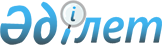 О внесении изменений в решение Панфиловского районного маслихата от 28 декабря 2021 года № 7-15-77 "О бюджете Панфиловского района на 2022-2024 годы"Решение Панфиловского районного маслихата области Жетісу от 31 октября 2022 года № 7-29-150
      Панфиловский районный маслихат РЕШИЛ: 
      1. Внести в решение Панфиловского районного маслихата "О бюджете Панфиловского района на 2022-2024 годы" от 28 декабря 2021 года № 7-15-77 (зарегистрирован в Реестре государственной регистрации нормативных правовых актов под № 26274) следующие изменения: 
      пункт 1 указанного решения изложить в новой редакции: 
      "1. Утвердить районный бюджет на 2022-2024 годы согласно приложениям 1, 2 и 3 к настоящему решению соответственно, в том числе на 2022 год в следующих объемах:
      1) доходы 16 401 255 тысяч тенге, в том числе:
      налоговые поступления 2 394 500 тысяч тенге;
      неналоговые поступления 32 572 тысячи тенге;
      поступления от продажи основного капитала 398 819 тысяч тенге;
      поступления трансфертов 13 575 364 тысячи тенге;
      2) затраты 19 216 818 тысяч тенге;
      3) чистое бюджетное кредитование 55 373 тысячи тенге, в том числе: бюджетные кредиты 95 890 тысяч тенге; 
      погашение бюджетных кредитов 40 517 тысяч тенге;
      4) сальдо по операциям с финансовыми активами 0 тенге, в том числе: 
      приобретение финансовых активов 0 тенге; 
      поступления от продажи финансовых активов государства 0 тенге;
      5) дефицит (профицит) бюджета (-) 2 870 936 тысяч тенге;
      6) финансирование дефицита (использование профицита) бюджета 2 870 936 тысяч тенге, в том числе:
      поступление займов 2 435 474 тысячи тенге; 
      погашение займов 125 011 тысяч тенге; 
      используемые остатки бюджетных средств 560 473 тысячи тенге.". 
      2. Приложение 1 к указанному решению изложить в новой редакции согласно приложению к настоящему решению. 
      3. Настоящее решение вводится в действие с 1 января 2022 года. Районный бюджет на 2022 год
					© 2012. РГП на ПХВ «Институт законодательства и правовой информации Республики Казахстан» Министерства юстиции Республики Казахстан
				
      Секретарь Панфиловского районного маслихата

Е. Шокпаров
Приложение к решению Панфиловского районного маслихата от 31 октября 2022 года № 7-29-150Приложение 1 к решению Панфиловского районного маслихата от 28 декабря 2021 года № 7-15-77
Категория
Категория
Категория
Категория
Сумма (тысяч тенге)
Класс
Класс
Класс
Сумма (тысяч тенге)
Подкласс
Подкласс
Сумма (тысяч тенге)
Наименование
Сумма (тысяч тенге)
1
2
3
4
5
1. Доходы
16 401 255
1
Налоговые поступления
2 394 500
01
Подоходный налог
508 100
1
Корпоративный подоходный налог
508 100
04
Налоги на собственность
1 811 100
1
Налоги на имущество
1 811 100
05
Внутренние налоги на товары, работы и услуги
59 800
2
Акцизы
15 400
3
Поступления за использование природных и других ресурсов
15 100
4
Сборы за ведение предпринимательской и профессиональной деятельности
29 300
08
Обязательные платежи, взимаемые за совершение юридически значимых действий и (или) выдачу документов уполномоченными на то государственными органами или должностными лицами
15 500
1
Государственная пошлина
15 500
2
Неналоговые поступления
32 572
01
Доходы от государственной собственности
16 952
5
Доходы от аренды имущества, находящегося в государственной собственности
16 800
7
Вознаграждения по кредитам, выданным из государственного бюджета
152
03
Поступления денег от проведения государственных закупок, организуемых государственными учреждениями, финансируемыми из государственного бюджета
650
1
Поступления денег от проведения государственных закупок, организуемых государственными учреждениями, финансируемыми из государственного бюджета
650
04
Штрафы, пени, санкции, взыскания, налагаемые государственными учреждениями, финансируемыми из государственного бюджета, а также содержащимися и финансируемыми из бюджета (сметы расходов) Национального Банка Республики Казахстан
720
1
Штрафы, пени, санкции, взыскания, налагаемые государственными учреждениями, финансируемыми из государственного бюджета, а также содержащимися и финансируемыми из бюджета (сметы расходов) Национального Банка Республики Казахстан, за исключением поступлений от организаций нефтяного сектора 
720
06
Прочие неналоговые поступления
14 250
1
Прочие неналоговые поступления
14 250
3
Поступления от продажи основного капитала
398 819
01
Продажа государственного имущества, закрепленного за государственными учреждениями
46 119
1
Продажа государственного имущества, закрепленного за государственными учреждениями
46 119
03
Продажа земли и нематериальных активов
352 700
1
Продажа земли
198 900
2
Продажа нематериальных активов
153 800
4
Поступления трансфертов
13 575 364
01
Трансферты из нижестоящих органов государственного управления
329 993
3
Трансферты из бюджетов городов районного значения, сел, поселков, сельских округов
329 993
02
Трансферты из вышестоящих органов государственного управления
13 245 371
2
Трансферты из областного бюджета
13 245 371
Функциональная группа
Функциональная группа
Функциональная группа
Функциональная группа
Функциональная группа
Сумма (тысяч тенге)
Функциональная подгруппа
Функциональная подгруппа
Функциональная подгруппа
Функциональная подгруппа
Сумма (тысяч тенге)
Администратор бюджетных программ
Администратор бюджетных программ
Администратор бюджетных программ
Сумма (тысяч тенге)
Программа
Программа
Сумма (тысяч тенге)
Наименование
Сумма (тысяч тенге)
1
2
3
4
5
6
2. Затраты
19 216 818
01
Государственные услуги общего характера
795 755
1
Представительные, исполнительные и другие органы, выполняющие общие функции государственного управления
437 993
112
Аппарат маслихата района (города областного значения)
54 049
001
Услуги по обеспечению деятельности маслихата района (города областного значения)
42 049
003
Капитальные расходы государственного органа
12 000
122
Аппарат акима района (города областного значения)
383 944
001
Услуги по обеспечению деятельности акима района (города областного значения)
243 143
003
Капитальные расходы государственного органа 
57 199
113
Целевые текущие трансферты нижестоящим бюджетам
83 602
2
Финансовая деятельность
7 606
459
Отдел экономики и финансов района (города областного значения)
7 606
003
Проведение оценки имущества в целях налогообложения
3 381
010
Приватизация, управление коммунальным имуществом, постприватизационная деятельность и регулирование споров, связанных с этим
4 225
9
Прочие государственные услуги общего характера
350 156
459
Отдел экономики и финансов района (города областного значения)
91 675
001
Услуги по реализации государственной политики в области формирования и развития экономической политики, государственного планирования, исполнения бюджета и управления коммунальной собственностью района (города областного значения)
76 731
015
Капитальные расходы государственного органа 
1 000
113
Целевые текущие трансферты нижестоящим бюджетам
13 944
492
Отдел жилищно-коммунального хозяйства, пассажирского транспорта, автомобильных дорог и жилищной инспекции района (города областного значения)
258 481
001
Услуги по реализации государственной политики на местном уровне в области жилищно-коммунального хозяйства, пассажирского транспорта, автомобильных дорог и жилищной инспекции 
53 652
015
Капитальные расходы государственного органа
200
113
Целевые текущие трансферты нижестоящим бюджетам
204 629
02
Оборона
84 729
1
Военные нужды
18 376
122
Аппарат акима района (города областного значения)
18 376
005
Мероприятия в рамках исполнения всеобщей воинской обязанности
18 376
2
Организация работы по чрезвычайным ситуациям
66 353
122
Аппарат акима района (города областного значения)
66 353
006
Предупреждение и ликвидация чрезвычайных ситуаций масштаба района (города областного значения)
17 264
007
Мероприятия по профилактике и тушению степных пожаров районного (городского) масштаба, а также пожаров в населенных пунктах, в которых не созданы органы государственной противопожарной службы
49 089
03
Общественный порядок, безопасность, правовая, судебная, уголовно-исполнительная деятельность
18 676
9
Прочие услуги в области общественного порядка и безопасности
18 676
492
Отдел жилищно-коммунального хозяйства, пассажирского транспорта, автомобильных дорог и жилищной инспекции района (города областного значения)
18 676
021
Обеспечение безопасности дорожного движения в населенных пунктах
18 676
06
Социальная помощь и социальное обеспечение
3 967 020
1
Социальное обеспечение
1 089 104
451
Отдел занятости и социальных программ района (города областного значения)
1 089 104
005
Государственная адресная социальная помощь
1 089 104
2
Социальная помощь
2 789 275
451
Отдел занятости и социальных программ района (города областного значения)
2 789 275
002
Программа занятости
2 020 110
004
Оказание социальной помощи на приобретение топлива специалистам здравоохранения, образования, социального обеспечения, культуры, спорта и ветеринарии в сельской местности в соответствии с законодательством Республики Казахстан
47 700
006
Оказание жилищной помощи
120
007
Социальная помощь отдельным категориям нуждающихся граждан по решениям местных представительных органов
60 067
010
Материальное обеспечение детей-инвалидов, воспитывающихся и обучающихся на дому
10 262
014
Оказание социальной помощи нуждающимся гражданам на дому
152 675
017
Обеспечение нуждающихся инвалидов протезно-ортопедическими, сурдотехническими и тифлотехническими средствами, специальными средствами передвижения, обязательными гигиеническими средствами, а также предоставление услуг санаторно-курортного лечения, специалиста жестового языка, индивидуальных помощников в соответствии с индивидуальной программой реабилитации инвалида
420 773
023
Обеспечение деятельности центров занятости населения
77 568
9
Прочие услуги в области социальной помощи и социального обеспечения
88 641
451
Отдел занятости и социальных программ района (города областного значения)
82 541
001
Услуги по реализации государственной политики на местном уровне в области обеспечения занятости и реализации социальных программ для населения
64 055
011
Оплата услуг по зачислению, выплате и доставке пособий и других социальных выплат
11 793
021
Капитальные расходы государственного органа
72
050
Обеспечение прав и улучшение качества жизни инвалидов в Республике Казахстан
5 921
067
Капитальные расходы подведомственных государственных учреждений и организаций
700
492
Отдел жилищно-коммунального хозяйства, пассажирского транспорта, автомобильных дорог и жилищной инспекции района (города областного значения)
6 100
094
Предоставление жилищных сертификатов как социальная помощь 
6 000
097
Оплата услуг поверенному агенту по предоставлению жилищных сертификатов (социальная поддержка в виде бюджетного кредита)
100
07
Жилищно-коммунальное хозяйство
6 337 816
1
Жилищное хозяйство
6 085 290
472
Отдел строительства, архитектуры и градостроительства района (города областного значения)
5 712 719
003
Проектирование и (или) строительство, реконструкция жилья коммунального жилищного фонда
4 982 810
004
Проектирование, развитие и (или) обустройство инженерно-коммуникационной инфраструктуры
729 909
477
Отдел сельского хозяйства и земельных отношений района (города областного значения) 
110 449
016
Изъятие земельных участков для государственных нужд
110 449
492
Отдел жилищно-коммунального хозяйства, пассажирского транспорта, автомобильных дорог и жилищной инспекции района (города областного значения)
262 122
033
Проектирование, развитие и (или) обустройство инженерно-коммуникационной инфраструктуры
262 122
2
Коммунальное хозяйство
200 730
492
Отдел жилищно-коммунального хозяйства, пассажирского транспорта, автомобильных дорог и жилищной инспекции района (города областного значения)
200 730
029
Развитие системы водоснабжения и водоотведения
200 730
3
Благоустройство населенных пунктов
51 796
492
Отдел жилищно-коммунального хозяйства, пассажирского транспорта, автомобильных дорог и жилищной инспекции района (города областного значения)
51 796
015
Освещение улиц в населенных пунктах
36 353
018
Благоустройство и озеленение населенных пунктов
15 443
08
Культура, спорт, туризм и информационное пространство
664 518
1
Деятельность в области культуры
389 887
819
Отдел внутренней политики, культуры, развития языков и спорта района (города областного значения)
389 887
009
Поддержка культурно-досуговой работы
389 887
2
Спорт
75 615
819
Отдел внутренней политики, культуры, развития языков и спорта района (города областного значения)
75 615
014
Проведение спортивных соревнований на районном (города областного значения) уровне
66 729
015
Подготовка и участие членов сборных команд района (города областного значения) по различным видам спорта на областных спортивных соревнованиях
8 886
3
Информационное пространство
132 996
819
Отдел внутренней политики, культуры, развития языков и спорта района (города областного значения)
132 996
005
Услуги по проведению государственной информационной политики
23 938
007
Функционирование районных (городских) библиотек
107 922
008
Развитие государственного языка и других языков народа Казахстана
1 136
9
Прочие услуги по организации культуры, спорта, туризма и информационного пространства
66 020
819
Отдел внутренней политики, культуры, развития языков и спорта района (города областного значения)
66 020
001
Услуги по реализации государственной политики на местном уровне в области внутренней политики, культуры, развития языков и спорта
44 967
032
Капитальные расходы подведомственных государственных учреждений и организаций
21 053
10
Сельское, водное, лесное, рыбное хозяйство, особо охраняемые природные территории, охрана окружающей среды и животного мира, земельные отношения
138 914
1
Сельское хозяйство
50 197
477
Отдел сельского хозяйства и земельных отношений района (города областного значения) 
50 197
001
Услуги по реализации государственной политики на местном уровне в сфере сельского хозяйства и земельных отношений
50 157
003
Капитальные расходы государственного органа
40
6
Земельные отношения
69 256
477
Отдел сельского хозяйства и земельных отношений района (города областного значения) 
69 256
011
Землеустройство, проводимое при установлении границ районов, городов областного значения, районного значения, сельских округов, поселков, сел
69 256
9
Прочие услуги в области сельского, водного, лесного, рыбного хозяйства, охраны окружающей среды и земельных отношений
19 461
459
Отдел экономики и финансов района (города областного значения)
19 461
099
Реализация мер по оказанию социальной поддержки специалистов
19 461
11
Промышленность, архитектурная, градостроительная и строительная деятельность
29 902
2
Архитектурная, градостроительная и строительная деятельность
29 902
472
Отдел строительства, архитектуры и градостроительства района (города областного значения)
29 902
001
Услуги по реализации государственной политики в области строительства, архитектуры и градостроительства на местном уровне
29 902
12
Транспорт и коммуникации
2 201 177
1
Автомобильный транспорт
2 201 177
492
Отдел жилищно-коммунального хозяйства, пассажирского транспорта, автомобильных дорог и жилищной инспекции района (города областного значения)
2 201 177
023
Обеспечение функционирования автомобильных дорог
99 471
045
Капитальный и средний ремонт автомобильных дорог районного значения и улиц населенных пунктов
2 101 706
13
Прочие
113 614
3
Поддержка предпринимательской деятельности и защита конкуренции
19 436
469
Отдел предпринимательства района (города областного значения)
19 436
001
Услуги по реализации государственной политики на местном уровне в области развития предпринимательства
19 232
004
Капитальные расходы государственного органа
204
9
Прочие
94 178
459
Отдел экономики и финансов района (города областного значения)
94 178
008
Разработка или корректировка, а также проведение необходимых экспертиз технико-экономических обоснований местных бюджетных инвестиционных проектов и конкурсных документаций проектов государственно-частного партнерства, концессионных проектов, консультативное сопровождение проектов государственно-частного партнерства и концессионных проектов
19 386
012
Резерв местного исполнительного органа района (города областного значения) 
74 792
14
Обслуживание долга
154 892
1
Обслуживание долга
154 892
459
Отдел экономики и финансов района (города областного значения)
154 892
021
Обслуживание долга местных исполнительных органов по выплате вознаграждений и иных платежей по займам из областного бюджета
154 892
15
Трансферты
4 709 805
1
Трансферты
4 709 805
459
Отдел экономики и финансов района (города областного значения)
4 709 805
006
Возврат неиспользованных (недоиспользованных) целевых трансфертов
19 827
024
Целевые текущие трансферты из нижестоящего бюджета на компенсацию потерь вышестоящего бюджета в связи с изменением законодательства
4 255 189
038
Субвенции
383 194
054
Возврат сумм неиспользованных (недоиспользованных) целевых трансфертов, выделенных из республиканского бюджета за счет целевого трансферта из Национального фонда Республики Казахстан
51 595
3. Чистое бюджетное кредитование
55 373
Бюджетные кредиты
95 890
06
Социальная помощь и социальное обеспечение
4 000
9
Прочие услуги в области социальной помощи и социального обеспечения
4 000
492
Отдел жилищно-коммунального хозяйства, пассажирского транспорта, автомобильных дорог и жилищной инспекции района (города областного значения)
4 000
095
Бюджетные кредиты для предоставления жилищных сертификатов как социальная поддержка
4 000
10
Сельское, водное, лесное, рыбное хозяйство, особо охраняемые природные территории, охрана окружающей среды и животного мира, земельные отношения
91 890
9
Прочие услуги в области сельского, водного, лесного, рыбного хозяйства, охраны окружающей среды и земельных отношений
91 890
459
Отдел экономики и финансов района (города областного значения)
91 890
018
Бюджетные кредиты для реализации мер социальной поддержки специалистов
91 890
Категория
Категория
Категория
Категория
Сумма (тысяч тенге)
Класс
Класс
Класс
Сумма (тысяч тенге)
Подкласс
Подкласс
Сумма (тысяч тенге)
Наименование
Сумма (тысяч тенге)
1
2
3
4
5
5
Погашение бюджетных кредитов
40 517
01
Погашение бюджетных кредитов
40 517
1
Погашение бюджетных кредитов, выданных из государственного бюджета
40 517
Функциональная группа
Функциональная группа
Функциональная группа
Функциональная группа
Функциональная группа
Сумма (тысяч тенге)
Функциональная подгруппа
Функциональная подгруппа
Функциональная подгруппа
Функциональная подгруппа
Сумма (тысяч тенге)
Администратор бюджетных программ
Администратор бюджетных программ
Администратор бюджетных программ
Сумма (тысяч тенге)
Бюджетная программа
Бюджетная программа
Сумма (тысяч тенге)
Наименование
Сумма (тысяч тенге)
1
2
3
4
5
6
 4. Сальдо по операциям с финансовыми активами
0
Категория
Категория
Категория
Категория
Сумма (тысяч тенге)
Класс
Класс
Класс
Сумма (тысяч тенге)
Подкласс
Подкласс
Сумма (тысяч тенге)
Наименование
Сумма (тысяч тенге)
1
2
3
4
5
Поступления от продажи финансовых активов государства
0
Категория
Категория
Категория
Категория
Сумма (тысяч тенге)
Класс
Класс
Класс
Сумма (тысяч тенге)
Подкласс
Подкласс
Сумма (тысяч тенге)
Наименование
Сумма (тысяч тенге)
1
2
3
4
5
5. Дефицит (профицит) бюджета
-2 870 936
6. Финансирование дефицита (использование профицита) бюджета
2 870 936
7
Поступления займов
2 435 474
01
Внутренние государственные займы
2 435 474
2
Договоры займа
2 435 474
8
Используемые остатки бюджетных средств
560 473
01
Остатки бюджетных средств
560 473
1
Свободные остатки бюджетных средств
560 473
Функциональная группа
Функциональная группа
Функциональная группа
Функциональная группа
Функциональная группа
Сумма (тысяч тенге)
Функциональная подгруппа
Функциональная подгруппа
Функциональная подгруппа
Функциональная подгруппа
Сумма (тысяч тенге)
Администратор бюджетных программ
Администратор бюджетных программ
Администратор бюджетных программ
Сумма (тысяч тенге)
Бюджетная программа
Бюджетная программа
Сумма (тысяч тенге)
Наименование
Сумма (тысяч тенге)
1
2
3
4
5
6
16
Погашение займов
125 011
1
Погашение займов
125 011
459
Отдел экономики и финансов района (города областного значения)
125 011
005
Погашение долга местного исполнительного органа перед вышестоящим бюджетом
125 010
022
Возврат неиспользованных бюджетных кредитов, выданных из местного бюджета
1